Arbeitsblatt – Anforderungen an die Bereitstellung elektrischer Energie Kompetenzen:Voraussetzungen:Geografie 3.3.3.1 (2) regenerative Energieträger (Klasse 9/10) 3.3.2 (7) elektrische EnergieversorgungProblemstellung:Kann der Bedarf an elektrischer Energie von Haushalten über einen Tag hinweg ausschließlich von regenerativen Energien gedeckt werden? Ziele:Bedarf an elektrischer Energie im Haushalt über den Tag erkennenGrund-, Mittel- und Spitzenlast unterscheidenBedingungen an elektrische Energieträger für die Versorgung von Haushalten formulierenProbleme beim Einsatz regenerativer Energieträger Arbeitsblatt – Anforderungen an die Bereitstellung elektrischer Energie Problemstellung:Kann der Bedarf an elektrischer Energie von Haushalten über einen Tag hinweg ausschließlich von regenerativen Energien gedeckt werden? Die folgende Abbildung  zeigt den Bedarf an elektrischer Energie (Lastverlauf) im Haushalt während eines Tages. (Grün: Spitzenlast, orange: Mittellast, dunkelgrau: Grundlast). 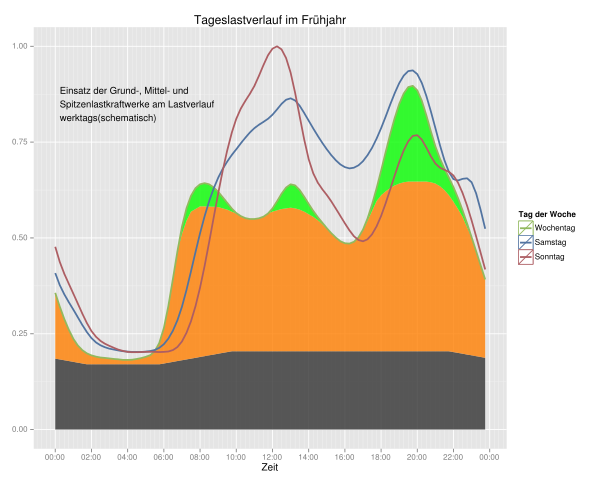 Braune Kurve: Sonntags; blaue Kurve: Samstags(Quelle: Bedarf an elektrischer Energie https://de.wikipedia.org/wiki/Bedarf_an_elektrischer_Energie vom 1.8.16Von Karsten Adam - Eigenes Werk, CC BY-SA 3.0, https://commons.wikimedia.org/w/index.php?curid=32100442 )Aufgaben: Beschreibe, zu welchen Zeiten der  Bedarf an elektrischer Energie an Wochentagen besonders groß ist.Erkläre, warum der Bedarf nur zu bestimmten Zeiten so groß ist. Beschreibe den Unterschied zwischen der Grundlast und den anderen beiden Lasten.Beschreibe, welche Anforderungen man an Energiequellen stellen muss, die die Grundlast liefern müssen.  Erläutere, welche Bedingungen die Energiequellen erfüllen müssen, wenn sie den Bedarf bei der Spitzenlast decken sollen. InhaltpbKibKAnforderungen an die elektrische Energieversorgung von Haushalten 2.1.12 Sachtexte lesen2.2.6 Information aus Diagrammen2.3.9 ökologische Aspekte diskutieren2.3.10 persönliche Maßnahmen bewerten3.3.3. (10) Energieversorgung bewerten